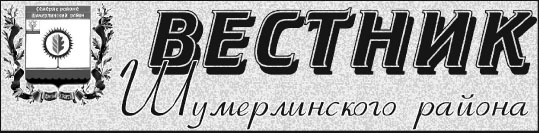  29.04.2022№ 33ПОСТАНОВЛЕНИЕАДМИНИСТРАЦИИ  ШУМЕРЛИНСКОГО  МУНИЦИПАЛЬНОГО  ОКРУГА29.04.2022  № 302О завершении отопительного сезона 2021/2022 гг. в Шумерлинском муниципальном округе Чувашской РеспубликиВ соответствии с Федеральным законом от 06.10.2003 № 131 - ФЗ «Об общих принципах организации местного самоуправления в Российской Федерации», Правилами предоставления коммунальных услуг собственникам и пользователям помещений в многоквартирных домах и жилых домов, утверждёнными постановлением Правительства Российской Федерации от 06.05.2011 № 354, Уставом Шумерлинского муниципального округа Чувашской Республики и в связи с повышением среднесуточной температуры до +8 С в течение 5 суток подряд и ожидаемым дальнейшим повышением температуры наружного воздуха: администрация Шумерлинского муниципального округа постановляет:1. Завершить отопительный сезон 2021/2022 гг. на объектах жилищного фонда и социальной сферы Шумерлинского муниципального округа 30 апреля 2022 года.2. Рекомендовать руководителям организаций всех форм собственности, расположенных на территории Шумерлинского муниципального округа, имеющих на своём балансе котельные и объекты жилищно – коммунального, социально – бытового назначения: 1) выполнить мероприятия, связанные с завершением отопительного сезона в соответствии с действующими правилами и нормами технической эксплуатации объектов, в том числе приступить к работам и подготовке тепловых сетей и теплосилового оборудования в соответствии с утверждёнными графиками;2) обеспечить до устойчивого наступления тёплой погоды готовность автономных источников тепла и систем центрального отопления, в первую очередь – объектов здравоохранения и образовательных учреждений, к работе в случае резких похолоданий.3. Опубликовать настоящее постановление в информационном издании «Вестник Шумерлинского района» и разместить на официальном сайте Шумерлинского муниципального округа.4. Контроль за исполнением настоящего постановления возложить на первого заместителя главы администрации – начальника Управления по благоустройству и развитию территорий администрации Шумерлинского муниципального округа              Головина Д.И.Глава Шумерлинского муниципального округаЧувашской Республики                                                                                            Л.Г. Рафинов ПОСТАНОВЛЕНИЕАДМИНИСТРАЦИИ  ШУМЕРЛИНСКОГО  МУНИЦИПАЛЬНОГО  ОКРУГА29.04.2022  № 303О межведомственной комиссии по обеспечению безопасности дорожного движения при администрации Шумерлинского муниципального округа Чувашской РеспубликиВ соответствии с Федеральным законом от 06.10.2003 № 131-ФЗ "Об общих принципах организации местного самоуправления в Российской Федерации", Федеральным законом от 10.12.1995 № 196-ФЗ "О безопасности дорожного движения", в целях взаимодействия органов местного самоуправления с уполномоченными территориальными органами федеральных органов исполнительной власти по формированию и проведению единой политики, направленной на решение проблемы обеспечения безопасности дорожного движения на территории Шумерлинского муниципального округа Чувашской Республикиадминистрация Шумерлинского муниципального округа  п о с т а н о в л я е т:Утвердить прилагаемое Положение о межведомственной комиссии по обеспечению безопасности дорожного движения при администрации Шумерлинского муниципального округа Чувашской Республики.2. Признать утратившим силу постановление администрации Шумерлинского района от 06.07.2020 № 275 «О межведомственной комиссии по обеспечению безопасности дорожного движения при администрации Шумерлинского района Чувашской Республики».3. Настоящее постановление вступает в силу после его официального опубликования  в издании «Вестник Шумерлинского района» и подлежит размещению на официальном сайте Шумерлинского муниципального округа в информационно-телекоммуникационной сети «Интернет».   		Приложение    	к постановлению администрации  Шумерлинского муниципального округа 			от 29.04.2022  № 303ПОЛОЖЕНИЕо межведомственной комиссии по обеспечению безопасности дорожного движения при администрации Шумерлинского муниципального округа Чувашской Республики1. Общие положения1.1. Межведомственная комиссия по обеспечению безопасности дорожного движения при администрации Шумерлинского муниципального округа Чувашской Республики (далее - Комиссия) является коллегиальным органом, осуществляющим координацию деятельности территориальных органов федеральных органов  государственной власти, исполнительных органов государственной власти Чувашской Республики, органов местного самоуправления Шумерлинского муниципального округа Чувашской Республики и организаций всех организационно-правовых форм, осуществляющих свою деятельность в пределах территории Шумерлинского муниципального округа Чувашской Республики (далее – Шумерлинский муниципальный округ), по реализации на территории Шумерлинского муниципального округа мероприятий, направленных на обеспечение безопасности дорожного движения. 1.2. В своей деятельности Комиссия руководствуется Конституцией Российской Федерации, нормативными правовыми актами Российской Федерации, Конституцией Чувашской Республики, нормативными правовыми актами Чувашской Республики, Уставом Шумерлинского муниципального округа Чувашской Республики, муниципальными правовыми актами Шумерлинского муниципального округа Чувашской Республики, настоящим Положением.1.3. Персональный состав комиссии утверждается постановлением администрации Шумерлинского муниципального округа в количестве 7 человек.1.4. Комиссия состоит из председателя, заместителя председателя, членов комиссии и секретаря.2. Задачи комиссии2.1. Основными задачами комиссии являются:а) разработка и организация выполнения комплексных программ, планов, мероприятий по предупреждению дорожно-транспортного травматизма, снижению потерь, вызванных аварийностью на автомобильном транспорте на территории Шумерлинского муниципального округа;б) анализ проводимых в Шумерлинском муниципальном округе мероприятий, связанных с обеспечением безопасности дорожного движения, оценка их эффективности, подготовка предложений по улучшению работы в данной сфере деятельности;в) организация разработки муниципальных правовых актов Шумерлинского муниципального округа в области обеспечения безопасности дорожного движения на территории Шумерлинского муниципального округа.3. Функции комиссии3.1. Комиссия в соответствии с возложенными на нее задачами выполняет следующие функции:а) рассматривает состояние работы по предупреждению аварийности на автомобильном транспорте на территории Шумерлинского муниципального округа и  изучает ее вопросы;б) рассматривает предложения по предупреждению аварийности на транспорте и повышению безопасности дорожного движения в Шумерлинском муниципальном округе;в) обеспечивает разработку проектов муниципальных программ, планов и мероприятий по обеспечению безопасности дорожного движения, вносит их на рассмотрение главы Шумерлинского муниципального округа;г) организует информирование общественности через средства массовой информации о деятельности по обеспечению безопасности дорожного движения на территории Шумерлинского муниципального округа;д) контролирует работу по профилактике детского дорожно-транспортного травматизма;е) подготавливает предложения по созданию и совершенствованию правового и экономического механизма реализации мер по предупреждению дорожно-транспортных происшествий и снижению тяжести их последствий;ж) организует и участвует в работе совещаний, конференций, выставок по вопросам обеспечения безопасности дорожного движения, содействует реализации принятых на них рекомендаций.4. Права комиссии4.1. Комиссия имеет право:а) запрашивать и получать от территориальных органов федеральных органов государственной власти, органов государственной власти Чувашской Республики, органов местного самоуправления Шумерлинского муниципального округа, предприятий и организаций, независимо от их организационно-правовой формы собственности, осуществляющих свою деятельность в пределах территории Шумерлинского муниципального округа Чувашской Республики, сведения, необходимые для осуществления возложенных на нее задач;б) заслушивать информацию руководителей территориальных органов федеральных органов государственной власти, органов государственной власти Чувашской Республики, органов местного самоуправления Шумерлинского муниципального округа, общественных организаций, осуществляющих свою деятельность в пределах территории Шумерлинского муниципального округа Чувашской Республики, по вопросам обеспечения безопасности дорожного движения;в) привлекать по согласованию с руководителями научно-исследовательских учреждений, общественных организаций квалифицированных специалистов для участия в разработке муниципальных комплексных программ, планов по обеспечению безопасности дорожного движения и в подготовке материалов, вносимых на рассмотрение комиссии;г) организовывать и непосредственно осуществлять в пределах своей компетенции на территории Шумерлинского муниципального округа контроль за выполнением решений Комиссии представленными в ней органами;д) принимать в пределах своей компетенции решения, обязательные для всех представленных в Комиссии органов, если иное не установлено действующим законодательством.5. Организация деятельности5.1. Заседания Комиссии проводятся по мере необходимости, но не реже одного раза в квартал. Заседание Комиссии считается правомочным, если на нем присутствуют не менее половины ее членов. Заседание комиссии проводит председатель, в его отсутствие - заместитель председателя. 5.2. Решения Комиссии принимаются большинством ее членов и оформляются протоколом, который подписывается председателем и секретарем Комиссии. В случае равенства голосов решающим является голос председателя.5.3. В протоколе Комиссии указываются:- наименование Комиссии;- дата и место проведения Комиссии;- сведения о присутствовавших членах Комиссии, иных лицах, присутствовавших на заседании;- наименования вопросов, рассмотренных на заседании Комиссии, и ход их обсуждения;- решение, принятое по рассматриваемому вопросу.5.4. Порядок проведения заседаний Комиссии и организация текущей деятельности определяется планом работы Комиссии. Выполнение текущей работы, связанной с осуществлением возложенных на Комиссию функций, ведется секретарем Комиссии.В случае отсутствия секретаря Комиссии, исполнение его обязанностей, по поручению председателя комиссии, возлагается на одного из членов Комиссии.5.5. Председатель Комиссии несет персональную ответственность за выполнение возложенных на комиссию задач, определяет порядок работы и распределяет обязанности между членами Комиссии.5.6. Организационно-техническое обеспечение деятельности Комиссии осуществляет администрация Шумерлинского муниципального округа. ПОСТАНОВЛЕНИЕАДМИНИСТРАЦИИ  ШУМЕРЛИНСКОГО  МУНИЦИПАЛЬНОГО  ОКРУГА29.04.2022  № 304Об установлении на территории Шумерлинского муниципального округа особого противопожарного режимаВ соответствии с Федеральным законом от 21.12.1994 № 69-ФЗ «О пожарной безопасности», Законом Чувашской Республики от 25.11.2005 № 47 «О пожарной безопасности в Чувашской Республике», в связи с повышением пожарной опасности на территории Шумерлинского муниципального округа Чувашской Республики, в целях обеспечения оперативного реагирования в случаях возникновения пожаров администрация Шумерлинского муниципального округа  п о с т а н о в л я е т:1. Установить на территории Шумерлинского муниципального округа особый противопожарный режим с 30 апреля 2022 г. до особого распоряжения о его отмене.2. На период действия особого противопожарного режима установить дополнительные требования пожарной безопасности:Рекомендовать гражданам воздержаться от посещения лесов при IV–V классах пожарной опасности в лесах в зависимости от условий погоды, кроме случаев, связанных с использованием лесов на основании заключенных государственных контрактов, договоров аренды лесных участков, договоров купли-продажи лесных насаждений, государственных заданий на проведение определенных видов работ по обеспечению пожарной и санитарной безопасности в лесах, и иных случаев, предусмотренных государственным заданием, а также связанных с проездом по автомобильным дорогам общего пользования, проездом в оздоровительные организации и обеспечением охраны лесов; запретить разведение костров, приготовление блюд на углях, сжигание твердых коммунальных отходов, мусора на землях лесного фонда и прилегающих к ним территориях, выжигание сухой травы, в том числе на земельных участках, непосредственно примыкающих к лесам, к землям сельскохозяйственного назначения, к защитным и озеленительным лесным насаждениям, а также проведение иных пожароопасных работ.3. Начальникам территориальных отделов Управления  по благоустройству и развитию территорий администрации  Шумерлинского муниципального округа: принять дополнительные меры, препятствующие распространению лесных и других ландшафтных (природных) пожаров, а также иных пожаров вне границ населенных пунктов на земли населенных пунктов (увеличение противопожарных разрывов по границам населенных пунктов, создание противопожарных минерализованных полос и подобные меры);принимать меры по оперативному оповещению населения о классе пожарной опасности в лесах в зависимости от условий погоды и введении запрета на посещение лесов, а также о снижении класса пожарной опасности в лесах в зависимости от условий погоды;обеспечить создание патрульных, маневренных групп на территории округа, организацию в целях обнаружения палов круглосуточного патрулирования территорий населенных пунктов и прилегающих территорий;обеспечить принятие мер по локализации очагов горения сухой растительности и спасению людей и имущества до прибытия подразделений Государственной противопожарной службы.начиная со дня установления особого противопожарного режима организовать ежедневное представление в едино дежурно-диспетчерскую службу Шумерлинского муниципального округа  информации о складывающейся на территориях сельских поселений, входящих в состав Шумерлинского муниципального округа, обстановке с пожарами.4. Комиссии по предупреждению и ликвидации чрезвычайных ситуаций и обеспечению пожарной безопасности в Шумерлинского муниципального округа  обеспечить координацию действий органов управления, сил и средств окружного подсистемы Шумерлинского муниципального округа  единой государственной системы предупреждения и ликвидации чрезвычайных ситуаций, задействованных в выполнении мероприятий по предупреждению пожаров.5. Отделу информационных технологий администрации Шумерлинского муниципального округа обеспечить освещение на официальном сайте Шумерлинского муниципального округа в информационно-телекоммуникационной сети «Интернет» об установлении на территории Шумерлинского муниципального округа  в зависимости от условий погоды особого противопожарного режима и связанных с ним запретов, обстановки, складывающейся с пожарами.6. Определить сектор по делам ГО и ЧС и специальных программ администрации Шумерлинского муниципального округа ответственным за предоставление отделу информационных технологий администрации Шумерлинского муниципального округа сведений, указанных в пункте 5 настоящего постановления.7. Настоящее постановление вступает в силу после его официального опубликования в издании «Вестник Шумерлинского района» и подлежит размещению на официальном сайте Шумерлинского муниципального округа в информационно-телекоммуникационной сети «Интернет».Глава Шумерлинского муниципальногоокруга Чувашской Республики                                                                          Л.Г. РафиновПОСТАНОВЛЕНИЕАДМИНИСТРАЦИИ  ШУМЕРЛИНСКОГО  МУНИЦИПАЛЬНОГО  ОКРУГА29.04.2022  № 305О межведомственной группе по контролю за недопущением выжигания сухой травянистой растительности на территории Шумерлинского муниципального округаВ соответствии с Федеральными законами от 06.10.2003 № 131-ФЗ "Об общих принципах организации местного самоуправления в Российской Федерации", от 21.12.1994 № 69-ФЗ "О пожарной безопасности", в целях подготовки к летнему пожароопасному периоду в 2022 году на территории Шумерлинского муниципального округа администрация Шумерлинского муниципального округа  п о с т а н о в л я е т:  1. Создать межведомственную группу по контролю за недопущением выжигания сухой травянистой растительности на территории Шумерлинского муниципального округа и утвердить его состав согласно приложению  № 1 к настоящему постановлению. 2. Утвердить Порядок работы межведомственной группы по контролю за недопущением выжигания сухой травянистой растительности на территории Шумерлинского муниципального округа  согласно приложению  № 2 к настоящему постановлению.3. Настоящее постановление вступает в силу после его официального опубликования в издании «Вестник Шумерлинского района» и подлежит размещению на официальном сайте Шумерлинского муниципального округа в информационно-телекоммуникационной сети «Интернет».4. Контроль за исполнением настоящего постановления возложить на заведующего сектором ГО, ЧС и специальных программ администрации Шумерлинского муниципального округа Александрова В.Л.Глава Шумерлинского муниципальногоокруга Чувашской Республики                                                                       Л.Г. РафиновПриложение № 1к постановлению администрацииШумерлинского муниципального округаот  29.04.2022  № 305Составмежведомственной группы по контролю за недопущением выжигания сухой травянистой растительности на территории Шумерлинского муниципального округаСурков А.Е. - начальник 23 ПСЧ  9 ПСО ФПС ГПС Главного управления МЧС России по Чувашской Республики-Чувашии (по согласованию);Гордеева А.В. - начальник отдела надзорной деятельности и профилактической работы по г. Шумерля и Шумерлинскому района  УНД и ПР ГУ МЧС России по Чувашской Республике - Чувашии (по согласованию);Батраков Д.А. - заместитель начальника полиции по охране общественного порядка межмуниципального отдела МВД России «Шумерлинский» (по согласованию);Катейкин Ю.А. - директор Казенного учреждения Чувашской Республики «Шумерлинское лесничество» (по согласованию);Кулясов Г.В. - инспектор по Шумерлинскому лесничеству  КУ ЧР «Лесная охрана» Минприроды Чувашии (по согласованию);Александров В.Л. - заведующий сектором ГО, ЧС и специальных программ администрации Шумерлинского муниципального округа Чувашской Республики;Начальники территориальных отделов Управления по благоустройству и развитию территорий администрации Шумерлинского муниципального округа.  Приложение № 2к постановлению администрацииШумерлинского муниципального округаот  29.04.2022  № 305Порядокработы межведомственной группы по контролю за недопущением выжигания  сухой травянистой растительности на территорииШумерлинского муниципального округа1. Общие положения1.1. Настоящий порядок определяет задачи и функции межведомственной группы, осуществляющей контроль за недопущением выжигания сухой травянистой растительности на территории Шумерлинского муниципального округа (далее - межведомственная группа), за исключением случаев выжигания сухой травянистой растительности, а также растительных остатков на земельных участках, допускающихся, когда для обеспечения пожарной безопасности населенных пунктов, а также иных объектов инфраструктуры требуется очистка земельного участка от сухой травянистой растительности или ее остатков, при отсутствии других доступных способов очистки земель (далее – профилактические выжигания).1.2. Порядок работы межведомственной группы разработан в целях организации и осуществления контроля за соблюдением требований Правил противопожарного режима в Российской Федерации, утвержденных Постановлением Правительства от 16 сентября 2020 г. № 1479 (далее – Правила противопожарного режима). Межведомственная группа в своей деятельности руководствуется методическими рекомендациями по проведению выжигания сухой травянистой растительности, утвержденными МЧС России 23.01.2014 № 2-4-87-1-19.1.3. В состав межведомственной группы входят представители: начальники территориальных отделов Управления по благоустройству и развитию территорий администрации Шумерлинского муниципального округа;органов федерального государственного пожарного надзора Главного управления МЧС России по Чувашской Республике – Чувашии;лесного контроля (надзора);органов внутренних дел для оперативного выявления фактов сжигания сухой растительности и составления протоколов об административных правонарушениях за нарушение порядка выжигания сухой растительности в соответствии с законодательством Российской Федерации и Чувашской Республики.2. Основные задачи межведомственной группы2.1. Обеспечение комплексного подхода и улучшение взаимодействия при проведении мероприятий, направленных на недопущение загораний.2.2. Организация эффективного применения предусмотренных законодательством Российской Федерации мер по устранению причин и условий, способствующих совершению административных правонарушений, связанных с загораниями.3. Функции межведомственной группы3.1. Межведомственная группа выполняет следующие функции:3.1.1. Выполняет патрулирование территорий Шумерлинского муниципального округа, подверженных опасности выжигания сухой растительности.3.1.2. Осуществляет ежесуточный оперативный контроль на территории Шумерлинского муниципального округа за состоянием обстановки с выжиганием сухой травянистой растительности.3.1.3. Проводит патрулирование территорий населенных пунктов Шумерлинского муниципального округа в целях:- оперативного выявления фактов сжигания сухой растительности и принятия неотложных мер по тушению возгораний. Интенсивность и объем проводимых выездов межведомственной группы определяется исходя из складывающейся оперативной обстановки с загораниями и палами травы на обслуживаемой территории Шумерлинского муниципального округа, а также природно-климатических и погодных условий;- соблюдения требований, указанных в пункте 63 Правил противопожарного режима, а также установленных в методических рекомендациях по проведению выжигания сухой травянистой растительности, утвержденными МЧС России 23.01.2014 № 2-4-87-1-19, в случаях проведения профилактических выжиганий.3.1.4. Вносит в комиссию по предупреждению и ликвидации чрезвычайных ситуаций и обеспечению пожарной безопасности Шумерлинского муниципального округа предложения об усилении мер пожарной безопасности.3.1.5. Направляет материалы на рассмотрение в Комиссию по предупреждению чрезвычайных ситуаций и обеспечению пожарной безопасности Шумерлинского муниципального округа.3.1.6. Принимает меры по выявлению и пресечению нарушений требований пожарной безопасности в рамках компетенции, в соответствии с требованиями административного законодательства Российской Федерации и Чувашской Республики.3.1.7. Реализует комплекс профилактических мероприятий.3.1.8. Контролирует выполнение работ по опашке (обновлению опашки).3.1.9. Сообщает в пожарную охрану о фактах природных пожаров и выжигании травянистой растительности в целях организации их тушения.3.1.10. При выявлении случаев загорания, до прибытия подразделений пожарной охраны, принимает меры по нераспространению загораний на близлежащие территории.4. Порядок работы межведомственной группы4.1. Интенсивность и объем проводимых выездов комиссии определяется исходя из складывающейся оперативной обстановки с пожарами и палами травы на обслуживаемой территории Шумерлинского муниципального округа, исходя из природно-климатических и погодных условий при этом:- при регистрации палов травянистой растительности на территории Шумерлинского муниципального округа выезды комиссии производятся в безусловном порядке;- выезды комиссии осуществляются на имеющемся в наличии служебном автотранспорте указанных подразделений по согласованию.РЕШЕНИЕ СОБРАНИЯ ДЕПУТАТОВШУМЕРЛИНСКОГО  МУНИЦИПАЛЬНОГО  ОКРУГА29.04.2022  № 12/1О печатном средстве массовой информации – периодическом печатном издании «Вестник Шумерлинского муниципального округа»В соответствии с Федеральным законом от 6 октября 2003 года № 131-ФЗ «Об общих принципах организации местного самоуправления в Российской Федерации», Законом Российской Федерации от 27 декабря 1991 года № 2124-1 «О средствах массовой информации» и Уставом Шумерлинского муниципального округа Чувашской Республики, в целях опубликования муниципальных нормативных правовых актов, проектов муниципальных нормативных правовых актов по вопросам местного значения, доведения до сведения жителей Шумерлинского муниципального округа Чувашской Республики официальных сообщений и материалов органов местного самоуправления Шумерлинского муниципального округа Чувашской Республики и иной официальной информации Собрание депутатов Шумерлинского муниципального округаЧувашской Республики решило:Учредить печатное средство массовой информации – периодическое печатное издание «Вестник Шумерлинского муниципального округа» для опубликования муниципальных нормативных правовых актов, обсуждения проектов муниципальных нормативных правовых актов по вопросам местного значения Шумерлинского муниципального округа Чувашской Республики и иной информации.Утвердить прилагаемое Положение о периодическом печатном издании органов местного самоуправления Шумерлинского муниципального округа Чувашской Республики «Вестник Шумерлинского муниципального округа».Функции по организации изготовления и распространения периодического печатного издания «Вестник Шумерлинского муниципального округа» возложить на администрацию Шумерлинского муниципального округа.Настоящее решение вступает в силу после его официального опубликования в издании «Вестник Шумерлинского района» и подлежит размещению на официальном сайте Шумерлинского муниципального округа в информационно-телекоммуникационной сети «Интеренет».Приложение к решению Собрания депутатов Шумерлинского муниципального округа от 29.04.2022 № 12/1  Положениео периодическом печатном издании «Вестник Шумерлинского муниципального округа»I. Общие положения Периодическое печатное издание «Вестник  Шумерлинского  муниципального округа» (далее по тексту – издание «Вестник Шумерлинского  муниципального округа») является печатным средством массовой информации, учрежденным и издающимся в соответствии с Законом Российской Федерации от 27 декабря 1991 г. № 2124-1 «О средствах массовой информации», и предназначенным для опубликования муниципальных нормативных правовых актов, проектов муниципальных нормативных правовых актов Шумерлинского муниципального округа Чувашской Республики по вопросам местного значения, доведения до сведения жителей Шумерлинского муниципального округа Чувашской Республики официальных сообщений и материалов органов местного самоуправления Шумерлинского муниципального округа Чувашской Республики (далее по тексту – Шумерлинский муниципальный округ) и иной официальной информации.Правовую основу издания «Вестник Шумерлинского муниципального округа» составляют Конституция Российской Федерации, Федеральный закон от 6 октября 2003 г. № 131-ФЗ «Об общих принципах организации местного самоуправления в Российской Федерации», Закон Российской Федерации от 27 декабря 1991 г. № 2124-1 «О средствах массовой информации», Закон Чувашской Республики от 18 октября 2004 г. № 19 «Об организации местного самоуправления в Чувашской Республике», Устав Шумерлинского муниципального округа и настоящее Положение.Учредителем издания «Вестник Шумерлинского муниципального округа» является администрация Шумерлинского муниципального округа.  Учредитель выступает в качестве редакции, издателя и распространителя издания «Вестник Шумерлинского муниципального округа».Издание Вестник Шумерлинского муниципального округа Чувашской Республики не является юридическим лицом. Полное наименование периодического печатного издания: «Вестник  Шумерлинского муниципального округа».             Местонахождение: 429122, Чувашская Республика, г. Шумерля, ул. Октябрьская, д. 24.   Издание «Вестник Шумерлинского муниципального округа» вправе использовать герб Шумерлинского муниципального округа. II. Содержание и структура издания «Вестник Шумерлинского муниципального округа»2.1. Издание «Вестник Шумерлинского муниципального округа» публикуется на русском языке. 2.2. Каждый выпуск периодического печатного издания «Вестник Шумерлинского муниципального округа» должен содержать следующие сведения: - название издания; - порядковый номер выпуска; - дату его выхода в свет; - адрес издательства; - пометку «Бесплатно»;  тираж. 2.3. При опубликовании муниципальных правовых актов органов местного самоуправления Шумерлинского муниципального округа в обязательном порядке указываются следующие реквизиты: 1) наименование соответствующего акта; 2) орган, принявший акт; 3) дата принятия; 4) должность, фамилия и инициалы должностного лица, его подписавшего; 5) регистрационный номер акта.2.4.  В издании «Вестник  Шумерлинского муниципального округа» публикуются:  муниципальные правовые акты Шумерлинского муниципального округа, затрагивающие права, свободы и обязанности человека и гражданина, устанавливающие правовой статус организаций, учредителем которых выступает Шумерлинский муниципальный округ; проекты муниципальных правовых актов Шумерлинского муниципального округа, подлежащих официальному опубликованию в соответствии с Уставом Шумерлинского муниципального округа;соглашения, заключаемые между органами местного самоуправления Шумерлинского муниципального округа; информационные сообщения, обязательное опубликование которых предусмотрено федеральным законодательством, законодательством Чувашской Республики, муниципальными правовыми актами органов местного самоуправления Шумерлинского муниципального округа;  другая информация, относящаяся к официальным сообщениям и материалам, за исключением той, которая содержит сведения, составляющие государственную или иную охраняемую законодательством Российской Федерации тайну.2.5. Муниципальные правовые акты Шумерлинского муниципального округа, имеющие нормативный характер, публикуются в издании «Вестник Шумерлинского муниципального округа» в течение 10 дней со дня их принятия, если иное не установлено законодательством Российской Федерации и Уставом Шумерлинского муниципального округа. 2.6. Не допускается использование издания «Вестник Шумерлинского муниципального округа» в целях совершения уголовно наказуемых деяний, для разглашения сведений, составляющих государственную или иную специально охраняемую законом тайну, для распространения материалов, содержащих публичные призывы к осуществлению террористической деятельности или публично оправдывающих терроризм, других экстремистских материалов, материалов, пропагандирующих порнографию, культ насилия и жестокости, иных сведений, распространение которых запрещено законодательством Российской Федерации о средствах массовой информации, а также сведений, распространение которых запрещено или которые не могут быть опубликованы в соответствии с законодательством Российской Федерации и законодательством Чувашской Республики. 2.7. Не допускается в издании «Вестник Шумерлинского муниципального округа» опубликование следующей информации:  - предвыборных агитационных материалов, агитационных материалов при проведении референдумов; -   рекламы любого рода. 2.8. Установленный стандарт оформления издания «Вестник Шумерлинского муниципального округа» - лист форматом А4. III. Порядок издания, периодичность, тиражирование и распространение издания «Вестник Шумерлинского муниципального округа»Решение о содержании, тираже очередного номера издания «Вестник Шумерлинского муниципального округа» принимает редакционная коллегия «Вестника Шумерлинского муниципального округа».Состав редакционной коллегии утверждается постановлением администрации Шумерлинского муниципального округа.Периодичность выхода в свет издания «Вестник Шумерлинского муниципального округа» определяется по мере накопления предназначенных к официальному опубликованию муниципальных правовых актов, официальных сообщений и материалов органов местного самоуправления Шумерлинского муниципального округа в зависимости от объема публикуемой информации, но не реже одного раза в квартал.  Тиражирование издания «Вестник Шумерлинского муниципального округа» осуществляется учредителем самостоятельно посредством копировальной техники и может посредством заключения договоров с полиграфическими организациями.    Издание «Вестник Шумерлинского муниципального округа» распространяется на территории Шумерлинского муниципального округа бесплатно и не может быть предметом коммерческого распространения, путем размещения экземпляров печатного издания через учреждения библиотечной системы Шумерлинского муниципального округа и территориальные отделы Управления по благоустройству и развитию территорий администрации Шумерлинского муниципального округа.Контрольный экземпляр номера хранится в отделе организационно-контрольной и кадровой работы администрации Шумерлинского муниципального округа.Электронная версия каждого номера издания «Вестник Шумерлинского муниципального округа» подлежит размещению на официальном сайте Шумерлинского муниципального округа в информационно-телекоммуникационной сети «Интернет» не позднее 5 дней после выпуска очередного номера.   IV. Заключительные положения4.1. Изменение условий выпуска издания «Вестник Шумерлинского муниципального округа» (переименование, оформление издания, периодичность выхода издания, порядок его распространения, иное) производится на основании решения Собрания депутатов Шумерлинского муниципального округа, путем внесения изменений в настоящее Положение.   4.2. Прекращение издания периодического печатного издания «Вестник Шумерлинского муниципального округа» осуществляется на основании решения Собрания депутатов Шумерлинского муниципального округа. 4.3. Финансирование издания и распространения издания «Вестник Шумерлинского муниципального округа» осуществляется за счет средств бюджета Шумерлинского муниципального округа.4.4. Материально-техническое обеспечение процесса издания и распространения издания «Вестник Шумерлинского муниципального округа» осуществляет администрация Шумерлинского муниципального округа.РЕШЕНИЕ СОБРАНИЯ ДЕПУТАТОВШУМЕРЛИНСКОГО  МУНИЦИПАЛЬНОГО  ОКРУГА29.04.2022  № 12/2Об утверждении Порядка определения территории, части территории Шумерлинского муниципального округа, предназначенной для реализации инициативных проектовВ соответствии с Федеральным законом от 6 октября 2003 года № 131-ФЗ «Об общих принципах организации местного самоуправления в Российской Федерации», Уставом Шумерлинского муниципального округа Чувашской Республики Собрание депутатов Шумерлинского муниципального округаЧувашской Республики решило:1.	Утвердить прилагаемый Порядок определения территории, части территории Шумерлинского муниципального округа, предназначенной для реализации инициативных проектов.2.	Признать утратившим силу решение Собрания депутатов Шумерлинского муниципального округа Чувашской Республики от 23.04.2021 № 13/4 «Порядка определения территории, части территории Шумерлинского муниципального округа, предназначенной для реализации инициативных проектов».3.	Настоящее решение вступает в силу после его официального опубликования в издании «Вестник Шумерлинского района» и подлежит размещению на официальном сайте Шумерлинского муниципального округа в информационно-телекоммуникационной сети «Интеренет».Председатель Собрания депутатов Шумерлинского муниципального округа     Чувашской Республики                                                              Б.Г. ЛеонтьевГлава Шумерлинского муниципального округаЧувашской Республики                                                                                                                                                     Л.Г. Рафинов        Приложение к решению Собрания депутатов Шумерлинского муниципального округа от 29.04.2022 № 12/2  Порядокопределения территории, части территории Шумерлинского муниципального округа, предназначенной для реализации инициативных проектов1.Общие положения1.1. Настоящий порядок устанавливает процедуру определения территории, части территории Шумерлинского муниципального округа (далее - территория), на которой могут реализовываться инициативные проекты.1.2. Для целей настоящего Порядка под инициативным проектом понимается проект, внесенный в администрацию Шумерлинского муниципального округа, посредством которого обеспечивается реализация мероприятий, имеющих приоритетное значение для жителей Шумерлинского муниципального округа или его части по решению вопросов местного значения или иных вопросов, право решения, которых предоставлено органам местного самоуправления Шумерлинского муниципального округа (далее - инициативный проект).Объект, земельный участок в границах которых планируется реализация инициативного проекта, должны находиться в муниципальной собственности Шумерлинского муниципального округа или относиться к землям (земельным участкам), государственная собственность на которые не разграничена.1.3. Территория, часть территории, на которой могут реализовываться инициативные проекты, устанавливается постановлением администрации Шумерлинского муниципального округа.1.4. С заявлением об определении территории, части территории, на которой может реализовываться инициативный проект, вправе обратиться инициаторы проекта:1) инициативная группа граждан численностью не менее десяти, достигших шестнадцатилетнего возраста и проживающих на территории Шумерлинского муниципального округа;2) органы территориального общественного самоуправления;3) староста сельского населенного пункта.1.5. Инициативные проекты могут реализовываться в границах муниципального образования в пределах следующих территорий проживания граждан:1) в границах территорий территориального общественного самоуправления;2) группы жилых домов;3) жилого микрорайона;4) улица с малоэтажными застройками (частный сектор);5) сельского населенного пункта, не являющегося поселением;6) иных территорий проживания граждан.2. Порядок внесения и рассмотрения заявления об определении территории, на которой может реализовываться инициативный проект2.1. Для установления территории, на которой могут реализовываться инициативные проекты, инициатор проекта обращается в администрацию Шумерлинского муниципального округа с заявлением об определении территории, на которой планирует реализовывать инициативный проект с описанием ее границ.2.2. Заявление об определении территории, на которой планируется реализовывать инициативный проект, подписывается инициаторами проекта.В случае, если инициатором проекта является инициативная группа, заявление подписывается всеми членами инициативной группы, с указанием фамилий, имен, отчеств (последнее – при наличии), контактных телефонов.2.3. К заявлению инициатор проекта прилагает следующие документы:1) краткое описание инициативного проекта;2) копию протокола собрания инициативной группы, органа территориального общественного самоуправления о принятии решения о внесении в администрацию Шумерлинского муниципального округа инициативного проекта и определении территории, на которой предлагается его реализация.2.4. Администрация Шумерлинского муниципального округа в течение 15 рабочих дней со дня поступления заявления принимает решение:1) об определении границ территории, на которой планируется реализовывать инициативный проект;2) об отказе в определении границ территории, на которой планируется реализовывать инициативный проект.2.5. Решение об отказе в определении границ территории, на которой предлагается реализовывать инициативный проект, принимается в следующих случаях:1) территория выходит за пределы территории Шумерлинского муниципального округа;2) запрашиваемая территория закреплена в установленном порядке за иными пользователями или находится в собственности;3) в границах запрашиваемой территории реализуется иной инициативный проект, который противоречит целям предлагаемого инициативного проекта;4) виды разрешенного использования земельного участка на запрашиваемой территории не соответствует целям инициативного проекта;5) реализация инициативного проекта на запрашиваемой территории противоречит нормам федерального или регионального, или муниципального законодательства.2.6. О принятом решении инициатору проекта в течение трех рабочих дней сообщается в письменном виде с обоснованием (в случае отказа) принятого решения.2.7. При установлении случаев, указанных в части 2.5. настоящего Порядка, администрация Шумерлинского муниципального округа вправе предложить инициаторам проекта иную территорию для реализации инициативного проекта.2.8. Отказ в определении запрашиваемой для реализации инициативного проекта территории не является препятствием к повторному представлению документов для определения указанной территории при условии устранения препятствий, послуживших основанием для принятия администрацией Шумерлинского муниципального округа соответствующего решения.3. Заключительные положения3.1. Решение администрации Шумерлинского муниципального округа об отказе в определении территории, на которой планируется реализовывать инициативный проект, может быть обжаловано в установленном законодательством порядке. РЕШЕНИЕ СОБРАНИЯ ДЕПУТАТОВШУМЕРЛИНСКОГО  МУНИЦИПАЛЬНОГО  ОКРУГА29.04.2022  № 12/3Об утверждении Порядка выдвижения, внесения, обсуждения, рассмотрения инициативных проектов, а также проведения их конкурсного отбора, порядок расчета и возврата сумм инициативных платежей на территории    Шумерлинского муниципального округа В соответствии с Федеральным законом от 6 октября 2003 года № 131-ФЗ «Об общих принципах организации местного самоуправления в Российской Федерации», Уставом Шумерлинского муниципального округа Чувашской Республики Собрание депутатов Шумерлинского муниципального округаЧувашской Республики решило:Утвердить прилагаемый Порядок выдвижения, внесения, обсуждения, рассмотрения инициативных проектов, а также проведения их конкурсного отбора, порядок расчета и возврата сумм инициативных платежей на территории Шумерлинского муниципального округа.Контроль за исполнением настоящего решения возложить на постоянную комиссию Собрания депутатов Шумерлинского муниципального округа Чувашской Республики по вопросам бюджета, финансам, имущественным отношениям, налогам и сборам.Настоящее решение вступает в силу после его официального опубликования в издании «Вестник Шумерлинского района» и подлежит размещению на официальном сайте Шумерлинского муниципального округа в информационно-телекоммуникационной сети «Интеренет».Приложение   к решению Собрания депутатов Шумерлинского муниципального округа от 29.04.2022 № 12/3  Порядоквыдвижения, внесения, обсуждения, рассмотрения инициативных проектов, а также проведения их конкурсного отбора, порядок расчета и возврата сумм инициативных платежей на территории Шумерлинского муниципального округа1.Общие положенияНастоящий Порядок выдвижения, внесения, обсуждения, рассмотрения инициативных проектов, а также проведения их конкурсного отбора, порядок расчета и возврата сумм инициативных платежей на территории Шумерлинского муниципального округа Чувашской Республики (далее – Порядок), определяет требования к инициативным проектам и их реализации на территории Шумерлинского муниципального округа Чувашской Республики (далее – Шумерлинский муниципальный округ)  или его части. Порядок определения части территории Шумерлинского муниципального округа, на которой могут реализовываться инициативные проекты, устанавливается решением Собрания депутатов Шумерлинского муниципального округа. 1.2. Настоящий Порядок не применяется: в отношении инициативных проектов, реализация которых осуществляется их инициаторами; в случае предоставления инициатору проекта из бюджета Шумерлинского муниципального округа гранта, в том числе по результатам проводимого органами местного самоуправления Шумерлинского муниципального округа конкурсного отбора.  не применяется в случае реализации инициативных проектов с привлечением средств межбюджетных трансфертов бюджету Шумерлинского муниципального округа, имеющих целевое назначение, если иное не предусмотрено законом и (или) иным нормативным правовым актом Чувашской Республики и принятыми в соответствии с ними решениями Собрания депутатов Шумерлинского муниципального округа.1.3. В настоящем Порядке используются следующие основные понятия:инициативные проекты - проекты, разработанные и выдвинутые в соответствии с настоящим Порядком инициаторами проектов в целях реализации на территории, части территории Шумерлинского муниципального округа мероприятий, имеющих приоритетное значение для жителей Шумерлинского муниципального округа, по решению вопросов местного значения или иных вопросов, право решения которых предоставлено органам местного самоуправления Шумерлинского муниципального округа (далее - инициативные проекты);инициативное бюджетирование - форма участия жителей Шумерлинского муниципального округа в решении вопросов местного значения посредством выдвижения, участия в отборе, реализации и контроле за реализацией инициативных проектов;инициативные платежи - денежные средства граждан, индивидуальных предпринимателей и юридических лиц, уплачиваемые на добровольной основе и зачисляемые в соответствии с Бюджетным кодексом Российской Федерации в бюджет Шумерлинского муниципального округа в целях реализации конкретных инициативных проектов;уполномоченный орган – структурное подразделение администрации Шумерлинского муниципального округа, ответственное за организацию работы по рассмотрению инициативных проектов в соответствующей сфере, а также проведению их конкурсного отбора и реализации;комиссия по проведению конкурсного отбора инициативных проектов  - коллегиальный орган, сформированный администрацией Шумерлинского муниципального округа в целях проведения конкурсного отбора инициативного проекта (далее-конкурсная комиссия).1.4. Целью реализации инициативных проектов является активизация участия жителей Шумерлинского муниципального округа, индивидуальных предпринимателей, юридических лиц и общественных организаций в осуществлении местного самоуправления и решении вопросов местного значения, повышение эффективности использования средств бюджета Шумерлинского муниципального округа, в том числе посредством привлечения жителей Шумерлинского муниципального округа, индивидуальных предпринимателей, юридических лиц и общественных организаций к софинансированию инициативных проектов. 1.5. Задачами реализации инициативных проектов являются:1) организация взаимодействия населения, индивидуальных предпринимателей, юридических лиц и общественных организаций с органами местного самоуправления Шумерлинского муниципального округа при решении вопросов местного значения;2) повышение эффективности использования бюджета Шумерлинского муниципального округа, в том числе посредством вовлечения жителей Шумерлинского муниципального округа, индивидуальных предпринимателей, юридических лиц и общественных организаций в процесс принятия решений на местном уровне; 3) повышение заинтересованности жителей Шумерлинского муниципального округа, индивидуальных предпринимателей, юридических лиц и общественных организаций в решении вопросов местного значения, иных вопросов, право решения которых предоставлено органам местного самоуправления Шумерлинского муниципального округа, посредством их участия в реализации инициативных проектов.1.6. Принципами реализации инициативных проектов являются:1) равный доступ населения к определению и выбору объектов расходования бюджетных средств;2) открытость и гласность процедуры выдвижения, внесения, обсуждения, рассмотрения инициативных проектов, а также проведения их конкурсного отбора;3) конкурсный отбор инициативных проектов. 1.7. Объект, земельный участок, в границах которых планируется реализация инициативного проекта, должны находиться в муниципальной собственности Шумерлинского муниципального округа или относиться к землям (земельным участкам), государственная собственность на которые не разграничена.1.8. Источником финансового обеспечения реализации инициативных проектов являются предусмотренные решением Собранием депутатов Шумерлинского муниципального округа  о бюджете Шумерлинского муниципального округа на очередной финансовый год и плановый период бюджетные ассигнования на реализацию инициативных проектов, формируемые в том числе с учетом объемов инициативных платежей.Реализация инициативных проектов может обеспечиваться также в форме добровольного имущественного и (или) трудового участия заинтересованных лиц.1.9. Администрация Шумерлинского муниципального округа является организатором конкурсного отбора инициативных проектов.1.10. В отношении инициативных проектов, выдвигаемых для получения финансовой поддержки за счет межбюджетных трансфертов из республиканского бюджета Чувашской Республики, требования к составу сведений, которые должны содержать инициативные проекты, порядок рассмотрения инициативных проектов, в том числе основания для отказа в их поддержке, порядок и критерии конкурсного отбора таких инициативных проектов устанавливаются в соответствии с нормативным правовым актом Чувашской Республики. В этом случае требования пунктов 2.4, 4.3, 4.4, 5.1, 5.2, 5.3, 5.4, 5.5, 7.1, 7.11, 7.12 настоящего Порядка не применяются. 2. Порядок выдвижения инициативных проектов2.1. Выдвижение инициативных проектов осуществляется инициаторами проектов.2.2. Инициаторами проектов (далее - инициаторы проектов) могут выступать:1) инициативная группа граждан численностью не менее десяти граждан, достигших шестнадцатилетнего возраста и проживающих на территории Шумерлинского муниципального округа;2) органы территориального общественного самоуправления, осуществляющие свою деятельность на территории Шумерлинского муниципального округа;3) староста сельского населенного пункта Шумерлинского муниципального округа.2.3. В инициативную группу граждан, помимо лиц, указанных в подпункте 1 пункта 2.2. настоящего Порядка, могут входить:председатели товариществ собственников жилья, осуществляющие свою деятельность на территории Шумерлинского муниципального округа (далее - ТСЖ); индивидуальные предприниматели, осуществляющие свою деятельность на территории Шумерлинского муниципального округа;представители юридических лиц, осуществляющих свою деятельность на территории Шумерлинского муниципального округа;представители общественных организаций, осуществляющие свою деятельность на территории Шумерлинского муниципального округа. 2.4. Инициативный проект, выдвигаемый инициатором проекта, представляется  по форме согласно приложению № 1 к настоящему Порядку и должен содержать следующие сведения:1) указание на территорию Шумерлинского муниципального округа или ее часть, в границах которой будет реализовываться инициативный проект в соответствии с Порядком;2) описание проекта, в том числе описание проблемы, решение которой имеет приоритетное значение для жителей Шумерлинского муниципального округа или его части;3) обоснование предложений по решению указанной проблемы;4) описание ожидаемого результата (ожидаемых результатов) реализации инициативного проекта;5) предварительный расчет необходимых расходов на реализацию инициативного проекта;6) сведения о планируемом (возможном) финансовом, имущественном и (или) трудовом участии заинтересованных лиц в реализации данного проекта;7) указание на объем средств бюджета Шумерлинского муниципального округа в случае, если предполагается использование этих средств на реализацию инициативного проекта, за исключением планируемого объема инициативных платежей;8) планируемые сроки реализации инициативного проекта;9) социальная значимость инициативного проекта;10) сведения об инициаторе проекта, в том числе контактные данные лица (представителя инициатора проекта), ответственного за инициативный проект (фамилия, имя, отчество (при наличии), номер телефона, адрес электронной почты).2.5. По решению инициатора проекта к инициативному проекту могут прилагаться графические и (или) табличные материалы.2.6. Инициативные проекты, предлагаемые (планируемые) к реализации в очередном финансовом году, могут быть выдвинуты инициаторами проектов в текущем финансовом году.3. Порядок обсуждения инициативных проектов3.1. Инициативный проект до его внесения в администрацию Шумерлинского муниципального округа подлежит рассмотрению на сходе, собрании или конференции граждан, в том числе на собрании или конференции граждан по вопросам осуществления территориального общественного самоуправления, в целях обсуждения инициативного проекта, определения его соответствия интересам жителей Шумерлинского муниципального округа или его части, целесообразности реализации инициативного проекта, а также принятия сходом, собранием или конференцией граждан решения о поддержке инициативного проекта. При этом возможно рассмотрение нескольких инициативных проектов на одном сходе, собрании или на одной конференции граждан.3.2. Инициаторы проекта при внесении инициативного проекта прикладывают к нему соответственно протокол схода, собрания или конференции граждан, подтверждающий поддержку инициативного проекта жителями Шумерлинского муниципального округа или его части. 3.3. Выявление мнения граждан по вопросу о поддержке инициативного проекта может проводиться путем опроса граждан, сбора их подписей. В случае выявления мнения граждан по вопросу поддержки инициативного проекта путем проведения опроса граждан, сбора их подписей к документам, указанным в п. 3.2 настоящего Порядка, прикладываются результаты опроса граждан и (или) подписные листы. 3.4. Порядок назначения и проведения собрания или конференций граждан (собраний делегатов) в целях рассмотрения и обсуждения вопросов внесения инициативных проектов для их реализации на территории Шумерлинского муниципального округа,  опроса граждан, сбора их подписей по вопросу выявления мнения граждан о поддержке инициативного проекта определяется решением Собрания депутатов Шумерлинского муниципального округа Чувашской Республики.4. Порядок  внесения инициативных проектов4.1. Внесение инициативного проекта осуществляется инициатором проекта путем направления в администрацию Шумерлинского муниципального округа инициатором инициативного проекта с приложением документов и материалов, входящих в состав проекта, протокола схода, собрания или конференции граждан, результатов опроса граждан и (или) подписные листы, подтверждающие поддержку инициативного проекта жителями Шумерлинского муниципального округа или его части. В отношении инициативных проектов, выдвигаемых для получения финансовой поддержки за счет межбюджетных трансфертов из республиканского бюджета Чувашской Республики, внесение инициативного проекта осуществляется инициатором проекта путем направления в администрацию Шумерлинского муниципального округа инициативного проекта с приложением документов, установленных нормативным правовым актом Чувашской Республики. 4.2. В случае, если инициатором проекта выступают физические лица, к инициативному проекту прикладываются согласие на обработку их персональных данных, составленное в соответствии с требованиями, установленными статьей 9 Федерального закона от 27 июля 2006 года № 152-ФЗ "О персональных данных" по форме согласно приложению № 2 к настоящему Порядку.4.3. Информация о внесении инициативного проекта в администрацию Шумерлинского муниципального округа подлежит опубликованию (обнародованию) в издании «Вестник Шумерлинского муниципального округа» и подлежит размещению на официальном сайте Шумерлинского муниципального округа в информационно-телекоммуникационной сети «Интеренет» (далее - официальный сайт Шумерлинского муниципального округа) в течение трех рабочих дней со дня внесения инициативного проекта в администрацию Шумерлинского муниципального округа и должна содержать сведения, указанные в п. 2.4 настоящего Порядка, а также об инициаторах проекта. Одновременно граждане информируются о возможности представления в администрацию  Шумерлинского муниципального округа своих замечаний и предложений по инициативному проекту с указанием срока их представления, который не может составлять менее пяти рабочих дней со дня размещения информации о внесении инициативного проекта. Свои замечания и предложения вправе направлять жители Шумерлинского муниципального округа, достигшие шестнадцатилетнего возраста.4.4. Администрация Шумерлинского муниципального округа в течение 5 календарных дней со дня, следующего за днем истечения срока, указанного в пункте 4.3 настоящего Порядка, проводит обобщение поступивших замечаний и предложений, по результатам которого составляет заключение.Заключение о результатах обобщения поступивших от жителей Шумерлинского муниципального округа замечаний и предложений по инициативному проекту в течение 2 рабочих дней со дня его составления размещается уполномоченным органом на официальном сайте Шумерлинского муниципального округа.5. Порядок рассмотрения инициативных проектов5.1. Инициативный проект подлежит обязательному рассмотрению администрацией Шумерлинского муниципального округа в течение 30 календарных дней со дня его внесения. По результатам рассмотрения инициативного проекта в указанный срок администрация Шумерлинского муниципального округа принимает одно из следующих решений:поддержать инициативный проект и продолжить работу над ним в пределах бюджетных ассигнований, предусмотренных решением о бюджете Шумерлинского муниципального округа, на соответствующие цели и (или) в соответствии с порядком составления и рассмотрения проекта бюджета Шумерлинского муниципального округа (внесения изменений в решение о бюджете Шумерлинского муниципального округа) - в форме уведомления администрации Шумерлинского муниципального округа о поддержке инициативного проекта;отказать в поддержке инициативного проекта и вернуть его инициаторам проекта с указанием причин отказа в поддержке инициативного проекта - в форме письма.5.2. Администрация Шумерлинского муниципального округа принимает решение об отказе в поддержке инициативного проекта в одном из следующих случаев:1) несоблюдение установленного разделом 4 настоящего Порядка внесения инициативного проекта и его рассмотрения;2) несоответствие инициативного проекта требованиям федеральных законов и иных нормативных правовых актов Российской Федерации, законов и иных нормативных правовых актов Чувашской Республики, Уставу Шумерлинского муниципального округа;3) невозможность реализации инициативного проекта ввиду отсутствия у органа местного самоуправления необходимых полномочий и прав;4) отсутствие средств бюджета Шумерлинского муниципального округа в объеме средств, необходимом для реализации инициативного проекта, источником формирования которых не являются инициативные платежи;5) наличие возможности решения описанной в инициативном проекте проблемы более эффективным способом;6) признания инициативного проекта не прошедшим конкурсный отбор.5.3. Администрация Шумерлинского муниципального округа, вправе, а в случае, предусмотренном абзацем 6 пунктом 5.2 настоящего Порядка, обязана предложить инициаторам проекта совместно доработать инициативный проект, а также рекомендовать представить его на рассмотрение органа местного самоуправления иного муниципального образования или государственного органа в соответствии с их компетенцией.5.4. Подготовка и направление решений по результатам рассмотрения инициативного проекта осуществляется по каждому внесенному инициативному проекту.5.5.  Администрация Шумерлинского муниципального округа по внесению несколько инициативных проектов, в том числе с описанием аналогичных по содержанию приоритетных проблем, организует проведение конкурсного отбора и информирует об этом инициаторов проектов.6. Порядок формирования и деятельности комиссии6.1. Проведение конкурсного отбора инициативных проектов возлагается на конкурсную комиссию, порядок формирования и деятельность которого определяется настоящим Порядком.6.2. Состав конкурсной комиссии по должностям формируется администрацией Шумерлинского муниципального округа и утверждается распоряжением администрации Шумерлинского муниципального округа. При этом половина от общего числа членов конкурсной комиссии назначается на основе предложений Собрания депутатов Шумерлинского муниципального округа.Состав конкурсной комиссии формируется таким образом, чтобы была исключена возможность возникновения конфликта интересов, который мог бы повлиять на принимаемые решения.6.3. В заседаниях конкурсной комиссии могут участвовать приглашенные лица, не являющиеся членами комиссии.6.4. Инициаторы проектов и их представители принимают участие в заседании конкурсной комиссии в качестве приглашенных лиц для изложения своей позиции по инициативным проектам, рассматриваемым на заседании.6.5. Конкурсная комиссия осуществляет следующие функции:рассматривает, оценивает представленные для участия в конкурсном отборе инициативные проекты;формирует итоговую оценку инициативных проектов;принимает решение о признании инициативного проекта прошедшим или не прошедшим конкурсный отбор.6.6. В состав конкурсной комиссии с правом голоса входят председатель, его заместители и члены конкурсной комиссии. Секретарь конкурсной комиссии в голосовании не участвует.6.7. Полномочия членов конкурсной комиссии:1) председатель конкурсной комиссии:руководит деятельностью конкурсной комиссии, организует ее работу;ведет заседания конкурсной комиссии, подписывает протоколы заседаний;осуществляет общий контроль за реализацией принятых конкурсной комиссией решений;определяет дату, время и место проведения заседания конкурсной комиссии, утверждает повестку дня;участвует в работе конкурсной комиссии в качестве члена конкурсной комиссии;2) заместитель председателя конкурсной комиссии:исполняет полномочия председателя  конкурсной комиссии в отсутствие председателя;участвует в работе конкурсной комиссии в качестве члена конкурсной комиссии;3) секретарь конкурсной комиссии:обеспечивает подготовку материалов к заседанию конкурсной комиссии;оповещает членов конкурсной комиссии и инициаторов проекта о дате и времени заседания, повестке дня;ведет протоколы заседаний конкурсной комиссии;обеспечивает публикацию решений конкурсной комиссии на официальном сайте Шумерлинского муниципального округа в течение пяти дней со дня его принятия;4) члены конкурсной комиссии:осуществляют рассмотрение и оценку представленных инициативных проектов.В случае временного отсутствия секретаря комиссии исполнение его обязанностей по поручению председателя конкурсной комиссии возлагается на одного из членов конкурсной комиссии.6.8. Заседание конкурсной комиссии правомочно, если на нем присутствует или представили в письменной форме мнение по вопросам повестки дня более половины ее состава.6.9. Решения конкурсной комиссии оформляются в виде протоколов, протокол заседания конкурсной комиссии подписывается председателем конкурсной комиссии, заместителем председателя конкурсной комиссии и членами конкурсной комиссии. В протоколе заседания конкурсной комиссии указывается: дата, время, место проведения заседания конкурсной комиссии, количество членов, принявших участие в работе конкурсной комиссии, фамилия, имя, отчество (последнее - при наличии) участников или их законных представителей, решение комиссии о допуске участников к конкурсу, критерии определения победителя конкурса, решение конкурсной комиссии об определении победителя.Протокол конкурсной комиссии размещается на официальном сайте Шумерлинского муниципального округа и направляется в администрацию Шумерлинского муниципального округа, представителю инициативной группы в течение пяти дней со дня принятия.6.10. Организационно-техническое обеспечение деятельности, организацию делопроизводства конкурсной комиссии осуществляет администрация Шумерлинского муниципального округа.7. Порядок рассмотрения инициативных проектов комиссиейи проведения конкурсного отбора7.1. Администрация Шумерлинского муниципального округа не позднее, чем за семь календарных дней до даты конкурсного отбора инициативных проектов:информирует инициаторов проектов о проведении конкурсного отбора;размещает на официальном сайте Шумерлинского муниципального округа извещение о проведении конкурсного отбора, которое содержит дату и время проведения конкурсного отбора, сведения об инициативных проектах, участвующих в конкурсном отборе, а также об инициаторах проекта;не позднее, чем за 5 календарных дней до даты конкурсного отбора передает в конкурсную комиссию инициативные проекты, поступившие в администрацию Шумерлинского муниципального округа, с приложением к каждому инициативному проекту следующих документов:информации в произвольной письменной форме об отнесении инициативного проекта к вопросам местного значения, в рамках которых планируется реализация инициативного проекта;выписки из решения о бюджете Шумерлинского муниципального округа или сводной бюджетной росписи бюджета Шумерлинского муниципального округа о бюджетных ассигнованиях, предусмотренных на реализацию инициативного проекта в текущем финансовом году и плановом периоде;информации о готовности жителей Шумерлинского муниципального округа, индивидуальных предпринимателей, юридических лиц принять участие в софинансировании инициативного проекта и (или) о готовности оказания ими содействия в реализации инициативного проекта в форме добровольного имущественного и (или) трудового участия заинтересованных лиц;доводит до сведения участников конкурсного отбора информацию о результатах конкурсного отбора.7.2. Конкурсная комиссия осуществляет конкурсный отбор инициативных проектов в срок не более 15 календарных дней со дня их внесения в администрацию Шумерлинского муниципального округа.7.3. Конкурсный отбор инициативных проектов и подведение итогов осуществляются на заседании конкурсной комиссии. Каждый член конкурсной комиссии осуществляет оценку инициативного проекта в соответствии с критериями оценки инициативных проектов, указанными в приложении № 3 к настоящему Порядку.На основании оценок, поставленных каждым членом конкурсной комиссии, выводится средний балл по каждому инициативному проекту.7.4. Оценка инициативного проекта осуществляется отдельно по каждому инициативному проекту.7.5. Оценка инициативного проекта по каждому критерию определяется в баллах.7.6. Максимальная итоговая оценка инициативного проекта составляет 100 баллов, минимальная 15.7.7. Прошедшими конкурсный отбор считаются инициативные проекты, которые по результатам итоговой оценки набрали 25 и более баллов.7.8. Победителями конкурсного отбора признаются проекты, набравшие по результатам итоговой оценки наибольшее количество баллов.В случае если по результатам итоговой оценки на одно призовое место претендуют несколько проектов, набравших одинаковое количество баллов, преимущество имеет проект, дата и время регистрации которого имеет более ранний срок.При недостаточности бюджетных ассигнований, предусмотренных в бюджете Шумерлинского муниципального округа на реализацию всех инициативных проектов, прошедшими конкурсный отбор считаются инициативные проекты, набравшие наибольшее количество баллов, реализация которых за счет средств бюджета Шумерлинского муниципального округа в пределах объемов бюджетных ассигнований, предусмотренных в бюджете Шумерлинского муниципального округа.7.9. Инициатор проекта имеет право отозвать свой инициативный проект и отказаться от участия в конкурсном отборе, сообщив об этом письменно организатору конкурсного отбора.7.10. Решение конкурсной комиссии о признании инициативного проекта прошедшим (непрошедшим) конкурсный отбор оформляется протоколом заседания конкурсной комиссии в соответствии с пунктом 6.9 настоящего порядка.7.11. Решение о поддержке инициативного проекта, прошедшего конкурсный отбор, принимается администрацией Шумерлинского муниципального округа в форме постановления администрации Шумерлинского муниципального округа в течение семи дней со дня получения протокола заседания конкурсной комиссии, и в указанный срок размещается на официальном сайте Шумерлинского муниципального округа.7.12. Администрация Шумерлинского муниципального округа в течение пяти дней после принятия решения о поддержке инициативного проекта доводит до сведения инициаторов проектов, участвовавших в конкурсном отборе, результаты конкурсного отбора путем направления письменных уведомлений.7.13. Заявки, документы и материалы, не прошедшие конкурсный отбор, возвращаются участникам конкурсного отбора по их заявлению.8. Порядок реализации инициативных проектов8.1. Реализация инициативных проектов осуществляется на условиях софинансирования за счет средств бюджета Шумерлинского муниципального округа, инициативных платежей в объеме, предусмотренном инициативным проектом и (или) добровольного имущественного и (или) трудового участия в реализации инициативного проекта инициатора проекта собственными и (или) привлеченными силами в объеме, предусмотренном инициативным проектом).Реализация инициативных проектов, выдвигаемых для получения финансовой поддержки за счет межбюджетных трансфертов осуществляется на условиях софинансирования за счет средств республиканского бюджета Чувашской Республики, за счет средств бюджета Шумерлинского муниципального округа, инициативных платежей в объеме, предусмотренном инициативным проектом и (или) добровольного имущественного и (или) трудового участия. 8.2. Администрацией Шумерлинского муниципального округа ежегодно устанавливается общая предельная сумма финансирования инициативных проектов, исходя из общей суммы средств, предусмотренных в бюджете Шумерлинского муниципального округа.8.3. Не допускается выделение финансовых средств из бюджета Шумерлинского муниципального округа на: 1) объекты частной собственности; 2) объекты, расположенные в садоводческих некоммерческих организациях, не находящихся в муниципальной собственности; 3) ремонт или строительство объектов культового и религиозного назначения; 4) проекты, которые могут иметь негативное воздействие на окружающую среду; 5) ремонт или строительство административных зданий, сооружений, являющихся частной собственностью.8.4. Уровень софинансирования инициативного проекта за счет средств бюджета Шумерлинского муниципального округа составляет не более 85% от стоимости реализации инициативного проекта.8.5. Инициатор проекта до начала его реализации обеспечивает внесение инициативных платежей в доход бюджета Шумерлинского муниципального округа. Инициативные платежи, зачисляются в форме добровольных пожертвований или иных целевых поступлений в виде софинансирования в бюджет Шумерлинского муниципального округа.8.6. Документальным подтверждением софинансирования инициативного проекта жителями Шумерлинского муниципального округа, индивидуальными предпринимателями, юридическими лицами являются договоры пожертвования, платежные поручения.8.7. Средства, предусмотренные на реализацию инициативных проектов, распределяются между главными распорядителями бюджетных средств администрации Шумерлинского муниципального округа (далее - ГРБС) в соответствии с отраслевой направленностью инициативных проектов.8.8. ГРБС Администрации обеспечивают результативность, адресность и целевой характер использования денежных средств, выделенных для реализации инициативного проекта.8.9. Учет инициативных платежей осуществляется ГРБС отдельно по каждому проекту.8.10. Контроль за целевым расходованием аккумулированных инициативных платежей осуществляется в соответствии с бюджетным законодательством Российской Федерации.8.11. Реализация инициативных проектов может обеспечиваться также в форме добровольного имущественного и (или) трудового участия заинтересованных лиц.8.12. Определение исполнителей (подрядчиков, поставщиков) для реализации инициативного проекта осуществляется в соответствии с требованиями Федерального закона от 5 апреля 2013 года № 44-ФЗ «О контрактной системе в сфере закупок товаров, работ, услуг для обеспечения государственных и муниципальных нужд» после перечисления участниками инициативной группы в бюджет Шумерлинского муниципального округа в полном объеме средств, необходимых для софинансирования реализации инициативного проекта.8.13. Инициаторы проекта, другие граждане, проживающие на территории Шумерлинского муниципального округа, уполномоченные сходом, собранием или конференцией граждан, а также иные лица, определяемые законодательством Российской Федерации, вправе осуществлять общественный контроль за реализацией инициативного проекта в формах, не противоречащих законодательству Российской Федерации.8.14. Инициаторы проекта или их представители принимают участие в приемке результатов поставки товаров, выполнения работ, оказания услуг.         8.15. Информация о ходе реализации инициативного проекта, в том числе об использовании денежных средств, о добровольном имущественном и (или) трудовом участии заинтересованных в его реализации лиц, подлежит официальному опубликованию на официальном сайте Шумерлинского муниципального округа.8.16. Отчет об итогах реализации инициативного проекта подлежит опубликованию на официальном сайте Шумерлинского муниципального округа в разделе "Инициативные проекты" в течение 30 календарных дней со дня завершения реализации инициативного проекта. 9. Порядок расчета и возврата сумм инициативных платежей9.1. В случае, если инициативный проект не был реализован либо в случае наличия остатка инициативных платежей по итогам реализации инициативного проекта, не использованных в целях реализации инициативного проекта, инициативные платежи подлежат возврату лицам, осуществившим их перечисление в бюджет Шумерлинского муниципального округа (далее - денежные средства, подлежащие возврату) в срок до 31 декабря текущего года.9.2. Порядок расчета подлежащих возврату сумм инициаторам инициативного проекта, в случае наличия остатка инициативных платежей по итогам реализации инициативного проекта, размер денежных средств, рассчитывается исходя из процентного соотношения софинансирования инициативного проекта.  9.3. В целях возврата инициативных платежей, лица осуществившие  перечисление денежные средства в бюджет Шумерлинского муниципального округа,  предоставляют заявление на возврат денежных средств с указанием банковских реквизитов в администрацию Шумерлинского муниципального округа.9.4. ГРБС администрации Шумерлинского муниципального округа, осуществляющее учет инициативных платежей, в течение пяти рабочих дней со дня поступления заявления осуществляет возврат денежных средств.Приложение № 1      к Порядку выдвижения, внесения, обсуждения, рассмотрения инициативных проектов, а также проведения их конкурсного отбора, порядок расчета и возврата сумм инициативных платежей на территории Шумерлинского муниципального округаИнициативный проект1. Наименование инициативного проекта: __________________________________________________________________________________________________________________2. Место реализации инициативного проекта: ____________________________________2.1. Территория Шумерлинского муниципального округа:___________________________________________________________________________3. Описание проекта:3.1. Типология проекта:___________________________________________________________________________3.2. Описание проблемы, на решение которой направлен инициативный проект:______________________________________________________________________________________________________________________________________________________(суть проблемы, ее негативные социально-экономические последствия,степень неотложности решения проблемы, текущее состояние объектаобщественной инфраструктуры, предусмотренного проектом, и т.д.)4. Обоснование предложений по решению указанной проблемы: _______________________________________________________________________________________________5. Описание ожидаемого результата:___________________________________________________________________________(как изменится ситуация после реализации проекта)6. Стоимость проекта ______________________________________________________6.1.    Предварительный   расчет   необходимых   расходов   на   реализацию инициативного проекта:                                                                  Таблица 16.2.  Сведения  о планируемом (возможном) финансовом, имущественном и (или) трудовом  участии  заинтересованных  лиц в реализации данного инициативного проекта: Таблица 2    --------------------------------    <*> Инициативные платежи, перечисляемые в бюджет Шумерлинского района.Денежные поступления от юридических лиц,индивидуальных предпринимателей, ТОС, ТСЖ                                                                  Таблица 3Имущественное и (или) трудовое участиеинициаторов проекта                                                                  Таблица 46.3.   Объем   средств   бюджета   Шумерлинского муниципального округа,  предполагаемых  для использования   на   реализацию   инициативного   проекта,  за  исключением планируемого объема инициативных платежей:                                                                  Таблица 57. Социальная эффективность реализации инициативного проекта:7.1. Благополучатели инициативного проекта___________________________________________________________________________(группы   населения,  которые  регулярно  будут  пользоваться  результатамиреализованного   проекта   (например,   в   случае   ремонта  улицы  прямыеблагополучатели  -  это  жители  этой  и  прилегающих  к  ней улиц, которыерегулярно ходят или ездят по отремонтированной улице)7.1.1. Прямые благополучатели _____________________________________________7.2.   Воздействие   проекта   на   окружающую   среду:  окажет  ли  проект положительное влияние на состояние окружающей среды?да/нетесли да, какое именно:___________________________________________________________________________7.3.  Число  лиц,  принявших  участие  в  определении  проблемы  в процессе предварительного рассмотрения: ____________________________________________(согласно протоколам предварительныхсобраний, конференций, результатам опроса и т.д.)7.4.   Участие   населения   в   обеспечении   эксплуатации   и  содержания инициативного  проекта  после завершения реализации проекта: предполагается ли участие населения в эксплуатации и содержании объекта?да/нет ____________________________________________________________________если да, опишите: _________________________________________________________8. Планируемые сроки реализации инициативного проекта: ____________________9. Сведения об инициаторе проекта:руководитель инициативной группы:___________________________________________________________________________(фамилия, имя, отчество)Контактный телефон, факс: ____________________e-mail: ______________________________________Состав инициативной группы: _______________________________________________10. Дополнительная информация и комментарии:___________________________________________________________________________Проект поддержан населением на собрании, конференции, по результатам опроса граждан "___" _____________20___ г.    Приложения:    1.  Расчет и обоснование предполагаемой стоимости инициативного проекта и (или) проектно-сметная (сметная) документация.    2.  Гарантийное письмо, подписанное инициатором проекта (представителем инициатора),  содержащее обязательства по обеспечению инициативных платежей и (или) добровольному имущественному участию и (или) по трудовому участию в реализации инициативного проекта инициаторами проекта.    3.  Документы,  подтверждающие  полномочия  инициатора  проекта:  копия паспорта (иного документа, удостоверяющего личность), копия доверенности (в случае необходимости), решение о назначении руководителя, копия устава и другие документы, подтверждающие полномочия.    4.  Презентационные материалы к инициативному проекту (с использованием средств визуализации инициативного проекта) при необходимости.    5.  Дополнительные  материалы (чертежи, макеты, графические материалы и другие) при необходимости.     Инициатор проекта                                Ф.И.О.Приложение № 2      к Порядку выдвижения, внесения, обсуждения, рассмотрения инициативных проектов, а также проведения их конкурсного отбора, порядок расчета и возврата сумм инициативных платежей на территории Шумерлинского муниципального округаСогласие на обработку персональных данныхЯ, _________________________________________________________________,(фамилия, имя, отчество (последнее – при наличии))зарегистрированный(ая) по адресу: ___________________________________________________________________________________________________________________________________________ серия ____ № _______ выдан _______________________                                            (документа, удостоверяющего личность)                       (дата)________________________________________________________________________,(орган, выдавший документ удостоверяющий личность)в соответствии со статьей 9 Федерального закона от 27 июля 2006 года № 152-ФЗ "О персональных данных" настоящим даю свое согласие:1. На обработку моих персональных данных оператором персональных данных: администрации Шумерлинского муниципального округа Чувашской Республики, находящейся по адресу: 429122, Чувашская Республика, город Шумерля, ул. Октябрьская, 24.Обработка персональных данных осуществляется операторами персональных данных в целях рассмотрения представленного мною инициативного проекта на соответствие установленных требований, подготовки заключения о правомерности, возможности, целесообразности реализации представленного мною инициативного проекта, реализации проекта, в случае прохождения его в конкурсном отборе, а также на хранение данных о реализации инициативного проекта на электронных носителях.Настоящее согласие предоставляется мной на осуществление действий в отношении моих персональных данных, которые необходимы для достижения указанных выше целей, включая (без ограничения) сбор, систематизацию, накопление, хранение, уточнение (обновление, изменение), использование, передачу третьим лицам для осуществления действий по обмену информацией, обезличивание, блокирование персональных данных, а также осуществление любых иных действий, предусмотренных действующим законодательством Российской Федерации.Доступ к моим персональным данным могут получать должностные лица администрации Шумерлинского муниципального округа Чувашской Республики в случае служебной необходимости в объеме, требуемом для исполнения ими своих обязательств.Администрация Шумерлинского муниципального округа Чувашской Республики не раскрывают персональные данные граждан третьим лицам, за исключением случаев, прямо предусмотренных действующим законодательством.Настоящее согласие дается сроком по достижении целей обработки или в случае утраты необходимости в достижении этих целей, если иное не предусмотрено федеральным законом.Согласие на обработку персональных данных может быть отозвано._____________________________________________ /___________________________/(фамилия, имя, отчество при наличии)            «___» ________ 20__ г.Приложение № 3      к Порядку выдвижения, внесения, обсуждения, рассмотрения инициативных проектов, а также проведения их конкурсного отбора, порядок расчета и возврата сумм инициативных платежей на территории Шумерлинского муниципального округаКритерииоценки инициативного проектаРЕШЕНИЕ СОБРАНИЯ ДЕПУТАТОВШУМЕРЛИНСКОГО  МУНИЦИПАЛЬНОГО  ОКРУГА29.04.2022  № 12/5Об установлении особенностей исполнения бюджета Шумерлинского муниципального округа Чувашской Республики в 2022 годуВ соответствии с Федеральным законом от 09.03.2022 № 53-ФЗ «О внесении изменений в Бюджетный кодекс Российской Федерации и Федеральный закон "О внесении изменений в Бюджетный кодекс Российской Федерации и отдельные законодательные акты Российской Федерации и установлении особенностей исполнения бюджетов бюджетной системы Российской Федерации в 2022 году»           Собрание депутатов Шумерлинского муниципального округаЧувашской Республики решило:1. Установить, что в ходе исполнения бюджета Шумерлинского муниципального округа Чувашской Республики (далее - бюджет Шумерлинского муниципального округа) в 2022 году дополнительно к основаниям для внесения изменений в сводную бюджетную роспись бюджета Шумерлинского муниципального округа, установленным бюджетным законодательством Российской Федерации, в соответствии с решениями администрации Шумерлинского муниципального округа в сводную бюджетную роспись бюджета Шумерлинского муниципального округа без внесения изменений в решение Собрания депутатов Шумерлинского муниципального округа о бюджете Шумерлинского муниципального округа могут быть внесены изменения в случае перераспределения бюджетных ассигнований на финансовое обеспечение мероприятий, связанных с предотвращением влияния ухудшения геополитической и экономической ситуации на развитие отраслей экономики, бюджетных ассигнований на иные цели, определенные администрацией Шумерлинского муниципального округа, а также в случае перераспределения бюджетных ассигнований между видами источников финансирования дефицита бюджета Шумерлинского муниципального округа.2. Внесение изменений в сводную бюджетную роспись по основаниям, установленным частью 1 настоящего решения, может осуществляться с превышением общего объема расходов, утвержденных решением Собрания депутатов Шумерлинского муниципального округа о бюджете Шумерлинского муниципального округа. 3. Установить, что по итогам исполнения бюджета Шумерлинского муниципального округа в 2022 году установленный решением Собрания депутатов Шумерлинского муниципального округа о бюджете Шумерлинского муниципального округа размер дефицита бюджета Шумерлинского муниципального округа может быть превышен на сумму бюджетных ассигнований, направленных на финансовое обеспечение мероприятий, связанных с предотвращением влияния ухудшения геополитической и экономической ситуации на развитие отраслей экономики. 4. Проект решения администрации Шумерлинского муниципального округа о внесении изменений в сводную бюджетную роспись бюджета Шумерлинского муниципального округа по основаниям, установленным частью 1 настоящего решения, подлежит согласованию с постоянной комиссией Собрания депутатов Шумерлинского муниципального округа по вопросам бюджета, финансам, имущественным отношениям, налогам и сборам.5. Настоящее решение вступает в силу после его официального опубликования в издании «Вестник Шумерлинского района» и подлежит размещению на официальном сайте Шумерлинского муниципального округа в информационно-телекоммуникационной сети «Интернет». Глава Шумерлинского муниципального округа Чувашской РеспубликиЛ.Г. РафиновПредседатель Собрания депутатов Шумерлинского муниципального округа Чувашской РеспубликиГлава Шумерлинского муниципального округаЧувашской Республики                            Б.Г. Леонтьев                           Л.Г. РафиновПредседатель Собрания депутатов Шумерлинского муниципального округа Чувашской РеспубликиГлава Шумерлинского муниципального округаЧувашской РеспубликиБ.Г. ЛеонтьевЛ.Г. Рафинов        №ппВиды работ (услуг)Полная стоимость, рублейОписание1.Разработка проектно-сметной, технической документации2.Ремонтно-строительные работы (в соответствии со сметой)3.Приобретение материалов4.Приобретение оборудования5.Обучение/консультирование6.Строительный контроль7.Прочие расходы (описание)Итого№ппИсточники финансирования мероприятий инициативного проектаСумма, рублей1.Денежные поступления от населения <*>2.Денежные поступления от ТОС, ТСЖ, юридических лиц, индивидуальных предпринимателей, общественных организаций ИтогоNппНаименование юридического лица, индивидуального предпринимателя, ТОС, ТСЖ, общественной организацииСумма, рублей1.2.3.ИтогоNппИмущественное и (или) трудовое участие инициаторов проектаОписание1.Имущественное участие:1.1.физических лиц1.2.юридических лиц2.Трудовое участиеNппИсточники финансирования мероприятий проектаСумма, рублей1.Бюджет Шумерлинского муниципального округаИтогоNп/пНаименование критерияЗначение критериев оценкиКоличество баллов1Актуальность проблемывысокая51Актуальность проблемысредняя31Актуальность проблемынизкая12Стоимость проекта в расчете на одного прямого благополучателя (рублей)от 500 до 1000102Стоимость проекта в расчете на одного прямого благополучателя (рублей)от 1000 до 150092Стоимость проекта в расчете на одного прямого благополучателя (рублей)от 1500 до 200082Стоимость проекта в расчете на одного прямого благополучателя (рублей)от 2000 до 250072Стоимость проекта в расчете на одного прямого благополучателя (рублей)от 2500 до 300062Стоимость проекта в расчете на одного прямого благополучателя (рублей)от 3000 до 375052Стоимость проекта в расчете на одного прямого благополучателя (рублей)от 3750 до 425042Стоимость проекта в расчете на одного прямого благополучателя (рублей)от 4250 до 500032Стоимость проекта в расчете на одного прямого благополучателя (рублей)от 500023Количество прямых благополучателей от реализации инициативного проекта (чел.)более 1000103Количество прямых благополучателей от реализации инициативного проекта (чел.)от 500 до 100073Количество прямых благополучателей от реализации инициативного проекта (чел.)от 250 до 50053Количество прямых благополучателей от реализации инициативного проекта (чел.)от 100 до 25034Проектом предусмотрено дальнейшее его содержание за счет бюджетных средствнет54Проектом предусмотрено дальнейшее его содержание за счет бюджетных средствда05Срок реализации инициативного проектадо 1 года55Срок реализации инициативного проектасвыше 1 года36"Срок жизни" результата проектасвыше 5 лет56"Срок жизни" результата проектаот 1 до 5 лет46"Срок жизни" результата проектадо 1 года37Оригинальность/необычность инициативного проектада57Оригинальность/необычность инициативного проектанет08Использование инновационных подходов и новых технологий в инициативном проектеда58Использование инновационных подходов и новых технологий в инициативном проектенет09Наличие проектной сметной документацииДа или необходимость в проектно-сметной документации отсутствует59Наличие проектной сметной документациинет010Наличие презентационных материаловда510Наличие презентационных материаловнет011Уровень софинансирования проекта за счет средств населения % от стоимости проектаот 40%1011Уровень софинансирования проекта за счет средств населения % от стоимости проектаот 35% до 40511Уровень софинансирования проекта за счет средств населения % от стоимости проектаот 30% до 35%411Уровень софинансирования проекта за счет средств населения % от стоимости проектаот 25% до 30%311Уровень софинансирования проекта за счет средств населения % от стоимости проектаот 20% до 25%211Уровень софинансирования проекта за счет средств населения % от стоимости проектаот 15% до 20%112Уровень софинансирования проекта за счет средств ТОС, ТСЖ, юридических лиц, индивидуальных предпринимателей, общественных организаций % от стоимости проектаот 40%1012Уровень софинансирования проекта за счет средств ТОС, ТСЖ, юридических лиц, индивидуальных предпринимателей, общественных организаций % от стоимости проектаот 35% до 40512Уровень софинансирования проекта за счет средств ТОС, ТСЖ, юридических лиц, индивидуальных предпринимателей, общественных организаций % от стоимости проектаот 30% до 35%412Уровень софинансирования проекта за счет средств ТОС, ТСЖ, юридических лиц, индивидуальных предпринимателей, общественных организаций % от стоимости проектаот 25% до 30%312Уровень софинансирования проекта за счет средств ТОС, ТСЖ, юридических лиц, индивидуальных предпринимателей, общественных организаций % от стоимости проектаот 20% до 25%212Уровень софинансирования проекта за счет средств ТОС, ТСЖ, юридических лиц, индивидуальных предпринимателей, общественных организаций % от стоимости проектаот 15% до 20%113Имущественное и (или) трудовое участие гражданда513Имущественное и (или) трудовое участие гражданнет014Имущественное и (или) трудовое участие ТОС, ТСЖ, юридических лиц, индивидуальных предпринимателей, общественных организацийда514Имущественное и (или) трудовое участие ТОС, ТСЖ, юридических лиц, индивидуальных предпринимателей, общественных организацийнет015Негативное воздействие инициативного проекта на окружающую средунет515Негативное воздействие инициативного проекта на окружающую средуда016Степень участия населения в определении проблемы, заявленной в проекте (процентное соотношение количества подписей в поддержку проекта к количеству зарегистрированных граждан в муниципальном образовании)свыше 5%516Степень участия населения в определении проблемы, заявленной в проекте (процентное соотношение количества подписей в поддержку проекта к количеству зарегистрированных граждан в муниципальном образовании)от 1% до 5%316Степень участия населения в определении проблемы, заявленной в проекте (процентное соотношение количества подписей в поддержку проекта к количеству зарегистрированных граждан в муниципальном образовании)до 1%1Председатель Собрания депутатов Шумерлинского муниципального округа Чувашской РеспубликиГлава Шумерлинского муниципального округаЧувашской РеспубликиБ.Г. ЛеонтьевЛ.Г. Рафинов         Вестник Шумерлинского  района ЧРтир. 500 экзг. Шумерля , ул. Октябрьская - 24                           e-mail: shumer@cap.ru                                           Номер сверстан  в отделе правового обеспечения администрации Шумерлинского муниципального округа ЧР